Strana:  1 z 111111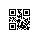 Odběratel:Odběratel:Odběratel:Odběratel:Odběratel:Odběratel:Odběratel:Odběratel:Odběratel:Odběratel:Odběratel:Odběratel:Mikrobiologický ústav AV ČR, v.v.i.
.
Vídeňská 1083
142 20 PRAHA 4
Česká republikaMikrobiologický ústav AV ČR, v.v.i.
.
Vídeňská 1083
142 20 PRAHA 4
Česká republikaMikrobiologický ústav AV ČR, v.v.i.
.
Vídeňská 1083
142 20 PRAHA 4
Česká republikaMikrobiologický ústav AV ČR, v.v.i.
.
Vídeňská 1083
142 20 PRAHA 4
Česká republikaMikrobiologický ústav AV ČR, v.v.i.
.
Vídeňská 1083
142 20 PRAHA 4
Česká republikaMikrobiologický ústav AV ČR, v.v.i.
.
Vídeňská 1083
142 20 PRAHA 4
Česká republikaMikrobiologický ústav AV ČR, v.v.i.
.
Vídeňská 1083
142 20 PRAHA 4
Česká republikaMikrobiologický ústav AV ČR, v.v.i.
.
Vídeňská 1083
142 20 PRAHA 4
Česká republikaMikrobiologický ústav AV ČR, v.v.i.
.
Vídeňská 1083
142 20 PRAHA 4
Česká republikaMikrobiologický ústav AV ČR, v.v.i.
.
Vídeňská 1083
142 20 PRAHA 4
Česká republikaMikrobiologický ústav AV ČR, v.v.i.
.
Vídeňská 1083
142 20 PRAHA 4
Česká republikaMikrobiologický ústav AV ČR, v.v.i.
.
Vídeňská 1083
142 20 PRAHA 4
Česká republikaPID:PID:PID:PID:PID:PID:PID:Odběratel:Odběratel:Odběratel:Odběratel:Odběratel:Odběratel:Mikrobiologický ústav AV ČR, v.v.i.
.
Vídeňská 1083
142 20 PRAHA 4
Česká republikaMikrobiologický ústav AV ČR, v.v.i.
.
Vídeňská 1083
142 20 PRAHA 4
Česká republikaMikrobiologický ústav AV ČR, v.v.i.
.
Vídeňská 1083
142 20 PRAHA 4
Česká republikaMikrobiologický ústav AV ČR, v.v.i.
.
Vídeňská 1083
142 20 PRAHA 4
Česká republikaMikrobiologický ústav AV ČR, v.v.i.
.
Vídeňská 1083
142 20 PRAHA 4
Česká republikaMikrobiologický ústav AV ČR, v.v.i.
.
Vídeňská 1083
142 20 PRAHA 4
Česká republikaMikrobiologický ústav AV ČR, v.v.i.
.
Vídeňská 1083
142 20 PRAHA 4
Česká republikaMikrobiologický ústav AV ČR, v.v.i.
.
Vídeňská 1083
142 20 PRAHA 4
Česká republikaMikrobiologický ústav AV ČR, v.v.i.
.
Vídeňská 1083
142 20 PRAHA 4
Česká republikaMikrobiologický ústav AV ČR, v.v.i.
.
Vídeňská 1083
142 20 PRAHA 4
Česká republikaMikrobiologický ústav AV ČR, v.v.i.
.
Vídeňská 1083
142 20 PRAHA 4
Česká republikaMikrobiologický ústav AV ČR, v.v.i.
.
Vídeňská 1083
142 20 PRAHA 4
Česká republikaPID:PID:PID:PID:PID:PID:PID:0019900205/2190 Odběratel:Odběratel:Odběratel:Odběratel:Odběratel:Odběratel:Mikrobiologický ústav AV ČR, v.v.i.
.
Vídeňská 1083
142 20 PRAHA 4
Česká republikaMikrobiologický ústav AV ČR, v.v.i.
.
Vídeňská 1083
142 20 PRAHA 4
Česká republikaMikrobiologický ústav AV ČR, v.v.i.
.
Vídeňská 1083
142 20 PRAHA 4
Česká republikaMikrobiologický ústav AV ČR, v.v.i.
.
Vídeňská 1083
142 20 PRAHA 4
Česká republikaMikrobiologický ústav AV ČR, v.v.i.
.
Vídeňská 1083
142 20 PRAHA 4
Česká republikaMikrobiologický ústav AV ČR, v.v.i.
.
Vídeňská 1083
142 20 PRAHA 4
Česká republikaMikrobiologický ústav AV ČR, v.v.i.
.
Vídeňská 1083
142 20 PRAHA 4
Česká republikaMikrobiologický ústav AV ČR, v.v.i.
.
Vídeňská 1083
142 20 PRAHA 4
Česká republikaMikrobiologický ústav AV ČR, v.v.i.
.
Vídeňská 1083
142 20 PRAHA 4
Česká republikaMikrobiologický ústav AV ČR, v.v.i.
.
Vídeňská 1083
142 20 PRAHA 4
Česká republikaMikrobiologický ústav AV ČR, v.v.i.
.
Vídeňská 1083
142 20 PRAHA 4
Česká republikaMikrobiologický ústav AV ČR, v.v.i.
.
Vídeňská 1083
142 20 PRAHA 4
Česká republikaPID:PID:PID:PID:PID:PID:PID:0019900205/2190 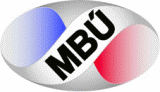 Mikrobiologický ústav AV ČR, v.v.i.
.
Vídeňská 1083
142 20 PRAHA 4
Česká republikaMikrobiologický ústav AV ČR, v.v.i.
.
Vídeňská 1083
142 20 PRAHA 4
Česká republikaMikrobiologický ústav AV ČR, v.v.i.
.
Vídeňská 1083
142 20 PRAHA 4
Česká republikaMikrobiologický ústav AV ČR, v.v.i.
.
Vídeňská 1083
142 20 PRAHA 4
Česká republikaMikrobiologický ústav AV ČR, v.v.i.
.
Vídeňská 1083
142 20 PRAHA 4
Česká republikaMikrobiologický ústav AV ČR, v.v.i.
.
Vídeňská 1083
142 20 PRAHA 4
Česká republikaMikrobiologický ústav AV ČR, v.v.i.
.
Vídeňská 1083
142 20 PRAHA 4
Česká republikaMikrobiologický ústav AV ČR, v.v.i.
.
Vídeňská 1083
142 20 PRAHA 4
Česká republikaMikrobiologický ústav AV ČR, v.v.i.
.
Vídeňská 1083
142 20 PRAHA 4
Česká republikaMikrobiologický ústav AV ČR, v.v.i.
.
Vídeňská 1083
142 20 PRAHA 4
Česká republikaMikrobiologický ústav AV ČR, v.v.i.
.
Vídeňská 1083
142 20 PRAHA 4
Česká republikaMikrobiologický ústav AV ČR, v.v.i.
.
Vídeňská 1083
142 20 PRAHA 4
Česká republikaSmlouva:Smlouva:Smlouva:Smlouva:Smlouva:Smlouva:Smlouva:0019900205/2190 Mikrobiologický ústav AV ČR, v.v.i.
.
Vídeňská 1083
142 20 PRAHA 4
Česká republikaMikrobiologický ústav AV ČR, v.v.i.
.
Vídeňská 1083
142 20 PRAHA 4
Česká republikaMikrobiologický ústav AV ČR, v.v.i.
.
Vídeňská 1083
142 20 PRAHA 4
Česká republikaMikrobiologický ústav AV ČR, v.v.i.
.
Vídeňská 1083
142 20 PRAHA 4
Česká republikaMikrobiologický ústav AV ČR, v.v.i.
.
Vídeňská 1083
142 20 PRAHA 4
Česká republikaMikrobiologický ústav AV ČR, v.v.i.
.
Vídeňská 1083
142 20 PRAHA 4
Česká republikaMikrobiologický ústav AV ČR, v.v.i.
.
Vídeňská 1083
142 20 PRAHA 4
Česká republikaMikrobiologický ústav AV ČR, v.v.i.
.
Vídeňská 1083
142 20 PRAHA 4
Česká republikaMikrobiologický ústav AV ČR, v.v.i.
.
Vídeňská 1083
142 20 PRAHA 4
Česká republikaMikrobiologický ústav AV ČR, v.v.i.
.
Vídeňská 1083
142 20 PRAHA 4
Česká republikaMikrobiologický ústav AV ČR, v.v.i.
.
Vídeňská 1083
142 20 PRAHA 4
Česká republikaMikrobiologický ústav AV ČR, v.v.i.
.
Vídeňská 1083
142 20 PRAHA 4
Česká republika0019900205/2190 Mikrobiologický ústav AV ČR, v.v.i.
.
Vídeňská 1083
142 20 PRAHA 4
Česká republikaMikrobiologický ústav AV ČR, v.v.i.
.
Vídeňská 1083
142 20 PRAHA 4
Česká republikaMikrobiologický ústav AV ČR, v.v.i.
.
Vídeňská 1083
142 20 PRAHA 4
Česká republikaMikrobiologický ústav AV ČR, v.v.i.
.
Vídeňská 1083
142 20 PRAHA 4
Česká republikaMikrobiologický ústav AV ČR, v.v.i.
.
Vídeňská 1083
142 20 PRAHA 4
Česká republikaMikrobiologický ústav AV ČR, v.v.i.
.
Vídeňská 1083
142 20 PRAHA 4
Česká republikaMikrobiologický ústav AV ČR, v.v.i.
.
Vídeňská 1083
142 20 PRAHA 4
Česká republikaMikrobiologický ústav AV ČR, v.v.i.
.
Vídeňská 1083
142 20 PRAHA 4
Česká republikaMikrobiologický ústav AV ČR, v.v.i.
.
Vídeňská 1083
142 20 PRAHA 4
Česká republikaMikrobiologický ústav AV ČR, v.v.i.
.
Vídeňská 1083
142 20 PRAHA 4
Česká republikaMikrobiologický ústav AV ČR, v.v.i.
.
Vídeňská 1083
142 20 PRAHA 4
Česká republikaMikrobiologický ústav AV ČR, v.v.i.
.
Vídeňská 1083
142 20 PRAHA 4
Česká republikaČíslo účtu:Číslo účtu:Číslo účtu:Číslo účtu:Číslo účtu:Číslo účtu:Číslo účtu:0019900205/2190 Mikrobiologický ústav AV ČR, v.v.i.
.
Vídeňská 1083
142 20 PRAHA 4
Česká republikaMikrobiologický ústav AV ČR, v.v.i.
.
Vídeňská 1083
142 20 PRAHA 4
Česká republikaMikrobiologický ústav AV ČR, v.v.i.
.
Vídeňská 1083
142 20 PRAHA 4
Česká republikaMikrobiologický ústav AV ČR, v.v.i.
.
Vídeňská 1083
142 20 PRAHA 4
Česká republikaMikrobiologický ústav AV ČR, v.v.i.
.
Vídeňská 1083
142 20 PRAHA 4
Česká republikaMikrobiologický ústav AV ČR, v.v.i.
.
Vídeňská 1083
142 20 PRAHA 4
Česká republikaMikrobiologický ústav AV ČR, v.v.i.
.
Vídeňská 1083
142 20 PRAHA 4
Česká republikaMikrobiologický ústav AV ČR, v.v.i.
.
Vídeňská 1083
142 20 PRAHA 4
Česká republikaMikrobiologický ústav AV ČR, v.v.i.
.
Vídeňská 1083
142 20 PRAHA 4
Česká republikaMikrobiologický ústav AV ČR, v.v.i.
.
Vídeňská 1083
142 20 PRAHA 4
Česká republikaMikrobiologický ústav AV ČR, v.v.i.
.
Vídeňská 1083
142 20 PRAHA 4
Česká republikaMikrobiologický ústav AV ČR, v.v.i.
.
Vídeňská 1083
142 20 PRAHA 4
Česká republikaPeněžní ústav:Peněžní ústav:Peněžní ústav:Peněžní ústav:Peněžní ústav:Peněžní ústav:Peněžní ústav:0019900205/2190 Mikrobiologický ústav AV ČR, v.v.i.
.
Vídeňská 1083
142 20 PRAHA 4
Česká republikaMikrobiologický ústav AV ČR, v.v.i.
.
Vídeňská 1083
142 20 PRAHA 4
Česká republikaMikrobiologický ústav AV ČR, v.v.i.
.
Vídeňská 1083
142 20 PRAHA 4
Česká republikaMikrobiologický ústav AV ČR, v.v.i.
.
Vídeňská 1083
142 20 PRAHA 4
Česká republikaMikrobiologický ústav AV ČR, v.v.i.
.
Vídeňská 1083
142 20 PRAHA 4
Česká republikaMikrobiologický ústav AV ČR, v.v.i.
.
Vídeňská 1083
142 20 PRAHA 4
Česká republikaMikrobiologický ústav AV ČR, v.v.i.
.
Vídeňská 1083
142 20 PRAHA 4
Česká republikaMikrobiologický ústav AV ČR, v.v.i.
.
Vídeňská 1083
142 20 PRAHA 4
Česká republikaMikrobiologický ústav AV ČR, v.v.i.
.
Vídeňská 1083
142 20 PRAHA 4
Česká republikaMikrobiologický ústav AV ČR, v.v.i.
.
Vídeňská 1083
142 20 PRAHA 4
Česká republikaMikrobiologický ústav AV ČR, v.v.i.
.
Vídeňská 1083
142 20 PRAHA 4
Česká republikaMikrobiologický ústav AV ČR, v.v.i.
.
Vídeňská 1083
142 20 PRAHA 4
Česká republika0019900205/2190 0019900205/2190 Dodavatel:Dodavatel:Dodavatel:Dodavatel:Dodavatel:Dodavatel:Dodavatel:Dodavatel:0019900205/2190 DIČ:DIČ:DIČ:CZ61388971CZ61388971CZ61388971CZ61388971Dodavatel:Dodavatel:Dodavatel:Dodavatel:Dodavatel:Dodavatel:Dodavatel:Dodavatel:0019900205/2190 DIČ:DIČ:DIČ:CZ61388971CZ61388971CZ61388971CZ61388971IČ:IČ:25700588257005882570058825700588257005882570058825700588DIČ:DIČ:CZ25700588CZ25700588CZ25700588CZ257005880019900205/2190 IČ:IČ:IČ:61388971613889716138897161388971IČ:IČ:25700588257005882570058825700588257005882570058825700588DIČ:DIČ:CZ25700588CZ25700588CZ25700588CZ257005880019900205/2190 IČ:IČ:IČ:613889716138897161388971613889710019900205/2190 IČ:IČ:IČ:613889716138897161388971613889710019900205/2190 IČ:IČ:IČ:613889716138897161388971613889710019900205/2190 0019900205/2190 Konečný příjemce:Konečný příjemce:Konečný příjemce:Konečný příjemce:Konečný příjemce:Konečný příjemce:Konečný příjemce:Konečný příjemce:Konečný příjemce:Konečný příjemce:Konečný příjemce:Konečný příjemce:Konečný příjemce:0019900205/2190 Platnost objednávky do:Platnost objednávky do:Platnost objednávky do:Platnost objednávky do:Platnost objednávky do:Platnost objednávky do:Platnost objednávky do:Platnost objednávky do:Platnost objednávky do:31.12.201931.12.201931.12.201931.12.2019Termín dodání:Termín dodání:Termín dodání:Termín dodání:Termín dodání:Termín dodání:Termín dodání:15.12.201915.12.201915.12.201915.12.2019Forma úhrady:Forma úhrady:Forma úhrady:Forma úhrady:Forma úhrady:Forma úhrady:Forma úhrady:PříkazemPříkazemPříkazemPříkazemForma úhrady:Forma úhrady:Forma úhrady:Forma úhrady:Forma úhrady:Forma úhrady:Forma úhrady:PříkazemPříkazemPříkazemPříkazemForma úhrady:Forma úhrady:Forma úhrady:Forma úhrady:Forma úhrady:Forma úhrady:Forma úhrady:PříkazemPříkazemPříkazemPříkazemTermín úhrady:Termín úhrady:Termín úhrady:Termín úhrady:Termín úhrady:Termín úhrady:Termín úhrady:Termín úhrady:Termín úhrady:Termín úhrady:Termín úhrady:Termín úhrady:Termín úhrady:Termín úhrady:Při fakturaci vždy uvádějte číslo objednávky.Žádáme Vás o vrácení potvrzené objednávky!
POZOR! Od 1.10.2019 přijímáme faktury správně vystavené /zaokrouhlení/ dle zákona o DPH 235/2004 sb. § 37Při fakturaci vždy uvádějte číslo objednávky.Žádáme Vás o vrácení potvrzené objednávky!
POZOR! Od 1.10.2019 přijímáme faktury správně vystavené /zaokrouhlení/ dle zákona o DPH 235/2004 sb. § 37Při fakturaci vždy uvádějte číslo objednávky.Žádáme Vás o vrácení potvrzené objednávky!
POZOR! Od 1.10.2019 přijímáme faktury správně vystavené /zaokrouhlení/ dle zákona o DPH 235/2004 sb. § 37Při fakturaci vždy uvádějte číslo objednávky.Žádáme Vás o vrácení potvrzené objednávky!
POZOR! Od 1.10.2019 přijímáme faktury správně vystavené /zaokrouhlení/ dle zákona o DPH 235/2004 sb. § 37Při fakturaci vždy uvádějte číslo objednávky.Žádáme Vás o vrácení potvrzené objednávky!
POZOR! Od 1.10.2019 přijímáme faktury správně vystavené /zaokrouhlení/ dle zákona o DPH 235/2004 sb. § 37Při fakturaci vždy uvádějte číslo objednávky.Žádáme Vás o vrácení potvrzené objednávky!
POZOR! Od 1.10.2019 přijímáme faktury správně vystavené /zaokrouhlení/ dle zákona o DPH 235/2004 sb. § 37Při fakturaci vždy uvádějte číslo objednávky.Žádáme Vás o vrácení potvrzené objednávky!
POZOR! Od 1.10.2019 přijímáme faktury správně vystavené /zaokrouhlení/ dle zákona o DPH 235/2004 sb. § 37Při fakturaci vždy uvádějte číslo objednávky.Žádáme Vás o vrácení potvrzené objednávky!
POZOR! Od 1.10.2019 přijímáme faktury správně vystavené /zaokrouhlení/ dle zákona o DPH 235/2004 sb. § 37Při fakturaci vždy uvádějte číslo objednávky.Žádáme Vás o vrácení potvrzené objednávky!
POZOR! Od 1.10.2019 přijímáme faktury správně vystavené /zaokrouhlení/ dle zákona o DPH 235/2004 sb. § 37Při fakturaci vždy uvádějte číslo objednávky.Žádáme Vás o vrácení potvrzené objednávky!
POZOR! Od 1.10.2019 přijímáme faktury správně vystavené /zaokrouhlení/ dle zákona o DPH 235/2004 sb. § 37Při fakturaci vždy uvádějte číslo objednávky.Žádáme Vás o vrácení potvrzené objednávky!
POZOR! Od 1.10.2019 přijímáme faktury správně vystavené /zaokrouhlení/ dle zákona o DPH 235/2004 sb. § 37Při fakturaci vždy uvádějte číslo objednávky.Žádáme Vás o vrácení potvrzené objednávky!
POZOR! Od 1.10.2019 přijímáme faktury správně vystavené /zaokrouhlení/ dle zákona o DPH 235/2004 sb. § 37Při fakturaci vždy uvádějte číslo objednávky.Žádáme Vás o vrácení potvrzené objednávky!
POZOR! Od 1.10.2019 přijímáme faktury správně vystavené /zaokrouhlení/ dle zákona o DPH 235/2004 sb. § 37Při fakturaci vždy uvádějte číslo objednávky.Žádáme Vás o vrácení potvrzené objednávky!
POZOR! Od 1.10.2019 přijímáme faktury správně vystavené /zaokrouhlení/ dle zákona o DPH 235/2004 sb. § 37Při fakturaci vždy uvádějte číslo objednávky.Žádáme Vás o vrácení potvrzené objednávky!
POZOR! Od 1.10.2019 přijímáme faktury správně vystavené /zaokrouhlení/ dle zákona o DPH 235/2004 sb. § 37Při fakturaci vždy uvádějte číslo objednávky.Žádáme Vás o vrácení potvrzené objednávky!
POZOR! Od 1.10.2019 přijímáme faktury správně vystavené /zaokrouhlení/ dle zákona o DPH 235/2004 sb. § 37Při fakturaci vždy uvádějte číslo objednávky.Žádáme Vás o vrácení potvrzené objednávky!
POZOR! Od 1.10.2019 přijímáme faktury správně vystavené /zaokrouhlení/ dle zákona o DPH 235/2004 sb. § 37Při fakturaci vždy uvádějte číslo objednávky.Žádáme Vás o vrácení potvrzené objednávky!
POZOR! Od 1.10.2019 přijímáme faktury správně vystavené /zaokrouhlení/ dle zákona o DPH 235/2004 sb. § 37Při fakturaci vždy uvádějte číslo objednávky.Žádáme Vás o vrácení potvrzené objednávky!
POZOR! Od 1.10.2019 přijímáme faktury správně vystavené /zaokrouhlení/ dle zákona o DPH 235/2004 sb. § 37Při fakturaci vždy uvádějte číslo objednávky.Žádáme Vás o vrácení potvrzené objednávky!
POZOR! Od 1.10.2019 přijímáme faktury správně vystavené /zaokrouhlení/ dle zákona o DPH 235/2004 sb. § 37Při fakturaci vždy uvádějte číslo objednávky.Žádáme Vás o vrácení potvrzené objednávky!
POZOR! Od 1.10.2019 přijímáme faktury správně vystavené /zaokrouhlení/ dle zákona o DPH 235/2004 sb. § 37Při fakturaci vždy uvádějte číslo objednávky.Žádáme Vás o vrácení potvrzené objednávky!
POZOR! Od 1.10.2019 přijímáme faktury správně vystavené /zaokrouhlení/ dle zákona o DPH 235/2004 sb. § 37Při fakturaci vždy uvádějte číslo objednávky.Žádáme Vás o vrácení potvrzené objednávky!
POZOR! Od 1.10.2019 přijímáme faktury správně vystavené /zaokrouhlení/ dle zákona o DPH 235/2004 sb. § 37Při fakturaci vždy uvádějte číslo objednávky.Žádáme Vás o vrácení potvrzené objednávky!
POZOR! Od 1.10.2019 přijímáme faktury správně vystavené /zaokrouhlení/ dle zákona o DPH 235/2004 sb. § 37Při fakturaci vždy uvádějte číslo objednávky.Žádáme Vás o vrácení potvrzené objednávky!
POZOR! Od 1.10.2019 přijímáme faktury správně vystavené /zaokrouhlení/ dle zákona o DPH 235/2004 sb. § 37Při fakturaci vždy uvádějte číslo objednávky.Žádáme Vás o vrácení potvrzené objednávky!
POZOR! Od 1.10.2019 přijímáme faktury správně vystavené /zaokrouhlení/ dle zákona o DPH 235/2004 sb. § 37Při fakturaci vždy uvádějte číslo objednávky.Žádáme Vás o vrácení potvrzené objednávky!
POZOR! Od 1.10.2019 přijímáme faktury správně vystavené /zaokrouhlení/ dle zákona o DPH 235/2004 sb. § 37Při fakturaci vždy uvádějte číslo objednávky.Žádáme Vás o vrácení potvrzené objednávky!
POZOR! Od 1.10.2019 přijímáme faktury správně vystavené /zaokrouhlení/ dle zákona o DPH 235/2004 sb. § 37Při fakturaci vždy uvádějte číslo objednávky.Žádáme Vás o vrácení potvrzené objednávky!
POZOR! Od 1.10.2019 přijímáme faktury správně vystavené /zaokrouhlení/ dle zákona o DPH 235/2004 sb. § 37Při fakturaci vždy uvádějte číslo objednávky.Žádáme Vás o vrácení potvrzené objednávky!
POZOR! Od 1.10.2019 přijímáme faktury správně vystavené /zaokrouhlení/ dle zákona o DPH 235/2004 sb. § 37Při fakturaci vždy uvádějte číslo objednávky.Žádáme Vás o vrácení potvrzené objednávky!
POZOR! Od 1.10.2019 přijímáme faktury správně vystavené /zaokrouhlení/ dle zákona o DPH 235/2004 sb. § 37Při fakturaci vždy uvádějte číslo objednávky.Žádáme Vás o vrácení potvrzené objednávky!
POZOR! Od 1.10.2019 přijímáme faktury správně vystavené /zaokrouhlení/ dle zákona o DPH 235/2004 sb. § 37Při fakturaci vždy uvádějte číslo objednávky.Žádáme Vás o vrácení potvrzené objednávky!
POZOR! Od 1.10.2019 přijímáme faktury správně vystavené /zaokrouhlení/ dle zákona o DPH 235/2004 sb. § 37Položkový rozpis:Položkový rozpis:Položkový rozpis:Položkový rozpis:Položkový rozpis:Položkový rozpis:Položkový rozpis:Položkový rozpis:Položkový rozpis:Položkový rozpis:Položkový rozpis:Položkový rozpis:Položkový rozpis:Položkový rozpis:Položkový rozpis:Položkový rozpis:Položkový rozpis:Položkový rozpis:Položkový rozpis:Položkový rozpis:Položkový rozpis:Položkový rozpis:Položkový rozpis:Položkový rozpis:Položkový rozpis:Položkový rozpis:Položkový rozpis:Položkový rozpis:Položkový rozpis:Položkový rozpis:Položkový rozpis:Položkový rozpis:Položkový rozpis:PoložkaPoložkaPoložkaPoložkaPoložkaPoložkaPoložkaPoložkaPoložkaPoložkaPoložkaPoložkaPoložkaPoložkaPoložkaPoložkaPoložkaPoložkaPoložkaPoložkaPoložkaPoložkaPoložkaPoložkaPoložkaPoložkaPoložkaPoložkaPoložkaPoložkaPoložkaPoložkaMnožstvíMnožstvíMnožstvíMJMJMJMJMJMJCena/MJ vč. DPHCena/MJ vč. DPHCena/MJ vč. DPHCena/MJ vč. DPHCena/MJ vč. DPHCena/MJ vč. DPHCena/MJ vč. DPHCelkem s DPHCelkem s DPHCelkem s DPHCelkem s DPHCelkem s DPHCelkem s DPHCelkem s DPHCelkem s DPHSvítidlo Avenue Bol 1MSvítidlo Avenue Bol 1MSvítidlo Avenue Bol 1MSvítidlo Avenue Bol 1MSvítidlo Avenue Bol 1MSvítidlo Avenue Bol 1MSvítidlo Avenue Bol 1MSvítidlo Avenue Bol 1MSvítidlo Avenue Bol 1MSvítidlo Avenue Bol 1MSvítidlo Avenue Bol 1MSvítidlo Avenue Bol 1MSvítidlo Avenue Bol 1MSvítidlo Avenue Bol 1MSvítidlo Avenue Bol 1MSvítidlo Avenue Bol 1MSvítidlo Avenue Bol 1MSvítidlo Avenue Bol 1MSvítidlo Avenue Bol 1MSvítidlo Avenue Bol 1MSvítidlo Avenue Bol 1MSvítidlo Avenue Bol 1MSvítidlo Avenue Bol 1MSvítidlo Avenue Bol 1MSvítidlo Avenue Bol 1MSvítidlo Avenue Bol 1MSvítidlo Avenue Bol 1MSvítidlo Avenue Bol 1MSvítidlo Avenue Bol 1MSvítidlo Avenue Bol 1MSvítidlo Avenue Bol 1MSvítidlo Avenue Bol 1MSvítidlo Avenue Bol 450MMSvítidlo Avenue Bol 450MMSvítidlo Avenue Bol 450MMSvítidlo Avenue Bol 450MMSvítidlo Avenue Bol 450MMSvítidlo Avenue Bol 450MMSvítidlo Avenue Bol 450MMSvítidlo Avenue Bol 450MMSvítidlo Avenue Bol 450MMSvítidlo Avenue Bol 450MMSvítidlo Avenue Bol 450MMSvítidlo Avenue Bol 450MMSvítidlo Avenue Bol 450MMSvítidlo Avenue Bol 450MMSvítidlo Avenue Bol 450MMSvítidlo Avenue Bol 450MMSvítidlo Avenue Bol 450MMSvítidlo Avenue Bol 450MMSvítidlo Avenue Bol 450MMSvítidlo Avenue Bol 450MMSvítidlo Avenue Bol 450MMSvítidlo Avenue Bol 450MMSvítidlo Avenue Bol 450MMSvítidlo Avenue Bol 450MMSvítidlo Avenue Bol 450MMSvítidlo Avenue Bol 450MMSvítidlo Avenue Bol 450MMSvítidlo Avenue Bol 450MMSvítidlo Avenue Bol 450MMSvítidlo Avenue Bol 450MMSvítidlo Avenue Bol 450MMSvítidlo Avenue Bol 450MMPředpokládaná cena celkem:Předpokládaná cena celkem:Předpokládaná cena celkem:Předpokládaná cena celkem:Předpokládaná cena celkem:Předpokládaná cena celkem:Předpokládaná cena celkem:Předpokládaná cena celkem:Předpokládaná cena celkem:Předpokládaná cena celkem:Předpokládaná cena celkem:Předpokládaná cena celkem:Předpokládaná cena celkem:Předpokládaná cena celkem:Předpokládaná cena celkem:Předpokládaná cena celkem:Předpokládaná cena celkem:Předpokládaná cena celkem:Předpokládaná cena celkem:Předpokládaná cena celkem:Předpokládaná cena celkem:Předpokládaná cena celkem:Předpokládaná cena celkem:Předpokládaná cena celkem:Předpokládaná cena celkem:Předpokládaná cena celkem:Předpokládaná cena celkem:Předpokládaná cena celkem:Předpokládaná cena celkem:Předpokládaná cena celkem:Předpokládaná cena celkem:Předpokládaná cena celkem:Předpokládaná cena celkem:Předpokládaná cena celkem:Předpokládaná cena celkem:Předpokládaná cena celkem:Předpokládaná cena celkem:Předpokládaná cena celkem:Předpokládaná cena celkem:Předpokládaná cena celkem:Předpokládaná cena celkem:Předpokládaná cena celkem:Předpokládaná cena celkem:Předpokládaná cena celkem:Předpokládaná cena celkem:Předpokládaná cena celkem:Předpokládaná cena celkem:Předpokládaná cena celkem:Předpokládaná cena celkem:Předpokládaná cena celkem:Předpokládaná cena celkem:Předpokládaná cena celkem:Předpokládaná cena celkem:Předpokládaná cena celkem:Předpokládaná cena celkem:Předpokládaná cena celkem:Předpokládaná cena celkem:Datum vystavení:Datum vystavení:Datum vystavení:Datum vystavení:Datum vystavení:Datum vystavení:Datum vystavení:Datum vystavení:Datum vystavení:Datum vystavení:30.10.201930.10.201930.10.2019Zpracováno systémem iFIS  na databázi ORACLE (R)Zpracováno systémem iFIS  na databázi ORACLE (R)Zpracováno systémem iFIS  na databázi ORACLE (R)Zpracováno systémem iFIS  na databázi ORACLE (R)Zpracováno systémem iFIS  na databázi ORACLE (R)Zpracováno systémem iFIS  na databázi ORACLE (R)Zpracováno systémem iFIS  na databázi ORACLE (R)Zpracováno systémem iFIS  na databázi ORACLE (R)Zpracováno systémem iFIS  na databázi ORACLE (R)Zpracováno systémem iFIS  na databázi ORACLE (R)Zpracováno systémem iFIS  na databázi ORACLE (R)Zpracováno systémem iFIS  na databázi ORACLE (R)Zpracováno systémem iFIS  na databázi ORACLE (R)Zpracováno systémem iFIS  na databázi ORACLE (R)Zpracováno systémem iFIS  na databázi ORACLE (R)Zpracováno systémem iFIS  na databázi ORACLE (R)Zpracováno systémem iFIS  na databázi ORACLE (R)Zpracováno systémem iFIS  na databázi ORACLE (R)Zpracováno systémem iFIS  na databázi ORACLE (R)Zpracováno systémem iFIS  na databázi ORACLE (R)Zpracováno systémem iFIS  na databázi ORACLE (R)Zpracováno systémem iFIS  na databázi ORACLE (R)Zpracováno systémem iFIS  na databázi ORACLE (R)Zpracováno systémem iFIS  na databázi ORACLE (R)Zpracováno systémem iFIS  na databázi ORACLE (R)Zpracováno systémem iFIS  na databázi ORACLE (R)Zpracováno systémem iFIS  na databázi ORACLE (R)Zpracováno systémem iFIS  na databázi ORACLE (R)Zpracováno systémem iFIS  na databázi ORACLE (R)Zpracováno systémem iFIS  na databázi ORACLE (R)Zpracováno systémem iFIS  na databázi ORACLE (R)Zpracováno systémem iFIS  na databázi ORACLE (R)Zpracováno systémem iFIS  na databázi ORACLE (R)Zpracováno systémem iFIS  na databázi ORACLE (R)Zpracováno systémem iFIS  na databázi ORACLE (R)Zpracováno systémem iFIS  na databázi ORACLE (R)Zpracováno systémem iFIS  na databázi ORACLE (R)